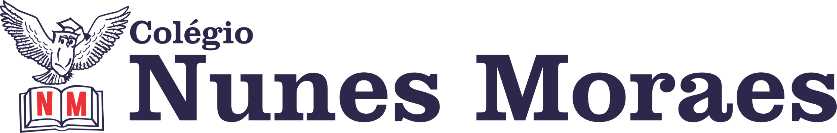 AGENDA DIÁRIA 3º ANO - 31 DE MAIO 1ª AULA: LÍNGUA PORTUGUESA.Capítulo 8: A poesia de cada dia. Páginas: 58 a 60.Objeto de conhecimento: Leitura/escuta: Mensagem instantânea.Aprendizagens essenciais: Ler e compreender mensagens instantâneas de acordo com as convenções do gênero e considerando a situação comunicativa e o tema/assunto do texto.Link da videoaula: https://youtu.be/sZeFqYAVAWI ROTEIRO DA AULAAtividades propostas: Outro texto, novas ideias p.58 e 59, questões 1, 2, 3 e 4.Atividade de casa: Outro texto, novas ideias p.60, questões 5 e 6. 2ª AULA: MATEMÁTICA.Capítulo 8: Começando a multiplicar. Págs.: 75 e 76.Objeto de conhecimento: Problemas envolvendo diferentes significados da multiplicação.Aprendizagens essenciais: Analisar, interpretar e resolver situações-problema do campo multiplicativo de natureza combinatória. Identificar e utilizar regularidades do sistema de numeração decimal para multiplicar um número por 10, por 100 e por 1.000.Link da videoaula: https://youtu.be/QwO3zJkgwoA ROTEIRO DA AULAAtividades propostas: Aperte o passo p.76, questões 1 e 2.Atividade de casa: Siga em frente p.75, questões 11, 12 e 13.3ª AULA: HISTÓRIA.Capítulo 8: Da formação à reforma das cidades. Págs.: 54 a 59.Objetos de conhecimento: Cidades planejadas e a construção de Brasília.Aprendizagens essenciais: Identificar os grupos populacionais que formam a cidade, o município e a região, as relações estabelecidas entre eles e os eventos que marcam a formação da cidade, como os fenômenos migratórios.Link da videoaula: https://youtu.be/FCDgWaVa3Yc ROTEIRO DA AULAAtividades propostas: Cidades planejadas p.56 e 57; agora é com você p.58 e 59, questões 1 e 2.Atividade de casa: + Atitude p.54 e 55.4ª AULA: GEOGRAFIA.Capítulo 8: Paisagens e atividades econômicas da cidade.   Pág.: 132 a 135.Objeto de conhecimento: Paisagens e atividades econômicas da cidade.Aprendizagens essenciais: Identificar alimentos, minerais e outros produtos extraídos da natureza.Link da videoaula: https://youtu.be/7GZC58kdQAw ROTEIRO DA AULAAtividades propostas: As atividades econômicas da cidade p.132 e 133; agora é com você p.134 e 135, questões 1, 2 e 3.Boa semana e bons estudos!